Министерство образования и науки Республики Башкортостан Региональный центр развития движения «Абилимпикс» 
в Республике БашкортостанУтверждаю:Главный эксперт «Абилимпикс» 	/ 	« 	» 	2020г.Конкурсное задание по компетенции «Бисероплетение»Региональный чемпионат по профессиональному мастерству среди инвалидов и лиц с ограниченными возможностями здоровья«Абилимпикс» в Республике БашкортостанПлощадка: ГБПОУ Уфимский художественно-промышленный колледжСогласовано:Председатель Совета по компетенции 	/ 	« 	» 	2020г.Разработал: 	/ 	« 	» 	2020г.Уфа, 2020КОНКУРСНОЕ ЗАДАНИЕСодержаниеОписание компетенции.Актуальность компетенции.Актуальность компетенции «Бисероплетение» при проведении конкурсов профессионального мастерства среди молодежи, имеющих инвалидность, состоит в следующих направленности:создание системы профессиональной ориентации и мотивации людей с инвалидностью	к	профессиональному	образованию	через	конкурсы профессионального мастерства;развитие профессионального мастерства школьников с инвалидностью;содействие дальнейшему профессиональному обучению молодежи с инвалидностью.Ссылка на образовательный стандарт и/или профессиональный стандартТребования к квалификации.Конкурсное задание.Краткое описание задания.Школьники: в ходе выполнения конкурсного задания необходимо выполнить браслет- жгут из бисера, американским способом плетения.Студенты: в ходе конкурсного задания необходимо выполнить игрушку-рак, используя технику объемного параллельного плетения.Структура и описание конкурсного заданияПоследовательность выполнения задания.Последовательность выполнения задания (школьники)Модуль 1. Американский способ плетения жгута.Закрепляем одну бусинку, она будет в плетении стопорной;Закрепляем к бусинке застежку при помощи нескольких узлов;Закрепляем начало работы на рабочем столе при помощи швейной булавки.При использовании бисера двух оттенков, 5 бусин одного цвета (белого) и 4 бусины другого цвета (зеленые).С помощью иглы аккуратно выводим мононить через 4 (четыре) бусины одного цвета (белые), затягиваем. Получилась первая петля.Набираем одну бисеринку первого цвета и четыре - другого цвета, выводим мононить снова через четыре бисерины, но уже начиная со второй. Получилось две петли жгута.Делаем третью петлю. Нанизываем снова одну бисерину первого цвета и четыре бисерины другого цвета, выводим мононить через четыре бисеринки, начиная теперь с третьей. Повторяем принцип плетения до конца.Выполняем работу до 20 см. длины жгута.Модуль 2. Крепление застёжки.В конце работы закрепляем бусинку с застежкой, закрепляем работу несколькими узелками.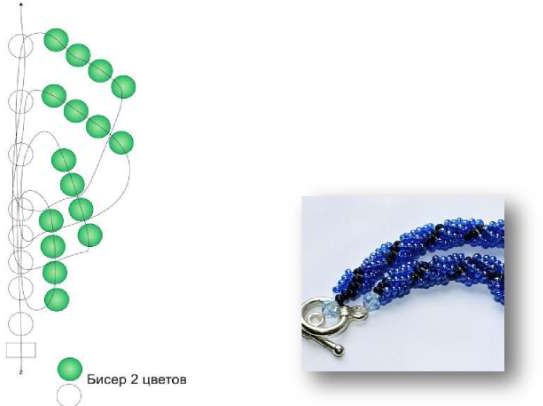 Рис.1. Схема плетения	Рис.2. Жгут из бисера.Последовательность выполнения задания (студенты)Весь рак плетется из красного бисера за исключением глаз, на которые понадобятся всего 2 бисеринки черного или темно-синего цвета. (рис.3)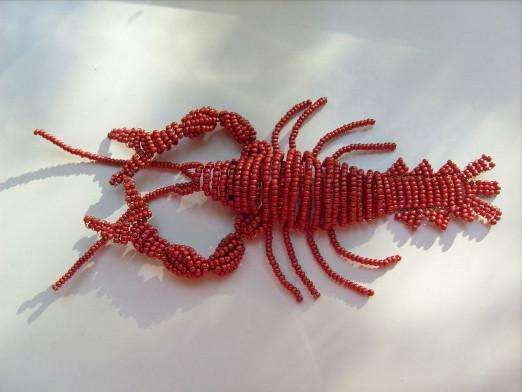 Рис3  Игрушка «Красный рак».Модуль 1. Изготовление усиков, туловища, лапок.Плетем животное по схеме (Рис. 4)Отрезаем два куска проволоки длиной по 40 см.На каждую проволоку нанизываем бисера 5-6 см, делаем по усику игольчатым плетением. Затем на каждый из концов проволоки нанизать 5 бисерин. По одному концу проволоки от каждого усика скрутить между собой, проволоку хорошо закрутить и отрезать.Из оставшихся концов проволоки делаем первый (нижний) ряд параллельным плетением, и сразу верхний ряд. На этом этапе лучше сразу присоединить более длинную проволоку (2-2,5 метра), а короткие концы закрутить и спрятать внутрь.Дальше плести по схеме на длинной проволоке, не забывая при этом на голове вплести 2 черные бисерины для глазок. В нужных местах по схеме на той же проволоке сделать лапки игольчатым плетением.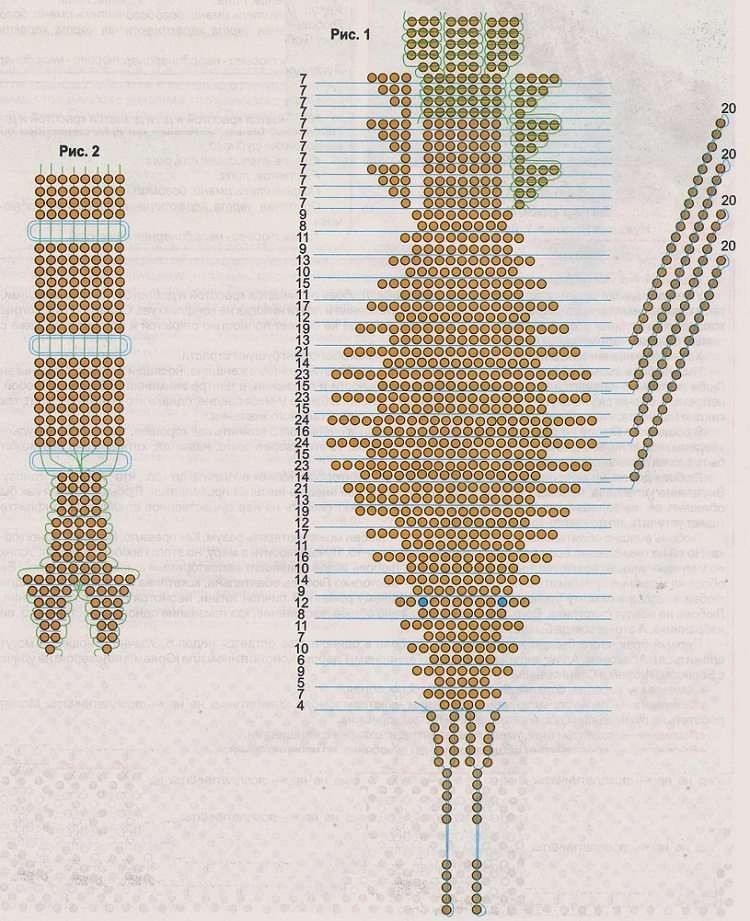 Рис. 4  Схема плетения рака из бисераМодуль 2. Изготовление клешней, боковин хвоста присоединение деталей.Отдельно сплести клешни на проволоках длиной 50 см (4 проволоки для одной клешни). На дополнительной схеме (Рис.5) показано как вплетаются 3 проволоки, четвертая добавляется в последнем ряду на 2 средние бисерины. Фотография этапов на рисунке 6. Дальше проволока скручивается, набирается на каждую проволоку по 8 бисерин, последнее действие повторяется еще раз. Далее по схеме нанизываем еще по 4 бисерины и присоединяем клешни к туловищу в процессе плетения.Хвост делается плоским. Проволоки закрутить и спрятать.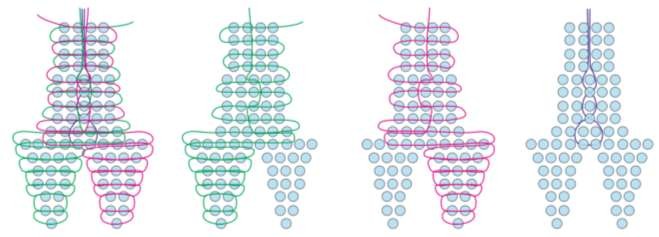 Рис. 5  Схема вплетения 3 проволок в клешне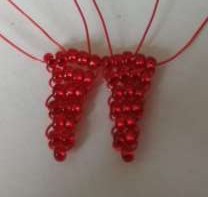 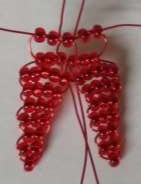 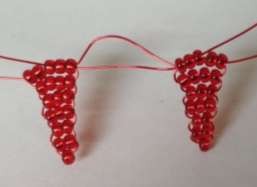 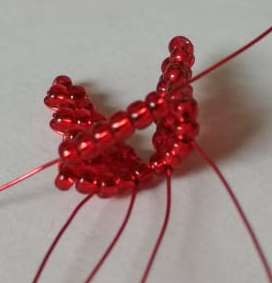 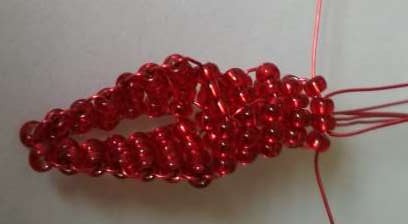 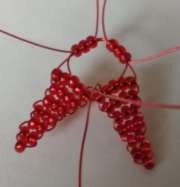 Рис. 6  Этапы плетения клешни, добавление проволокиКритерии оценки выполнения задания.Максимальное количество баллов по критериям – 10 баллов. Сочетание цветовой гаммы, цветовое решение – 20 баллов)10-8 баллов – безупречно выполненная работа;7-5 баллов - работа выполнена аккуратно, правильный подбор декора, имеется небольшой изъян, неровное расположение бисера;4-1 балла - представленная работа выполнена небрежно, произошел сбой в рисунке, не качественная скрутка проволоки.Перечень используемого оборудования, инструментов и расходных материалов.Схемы оснащения рабочих мест с учетом основных нозологий.Графическое изображение рабочих мест с учетом основных нозологий.- стол      - стул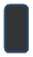 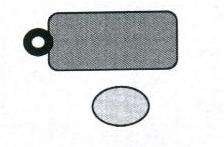 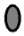 - настольная лампа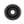 Схема застройки соревновательной площадки.Схема застройки рассчитана на 10 рабочих мест, для всех категорий участников.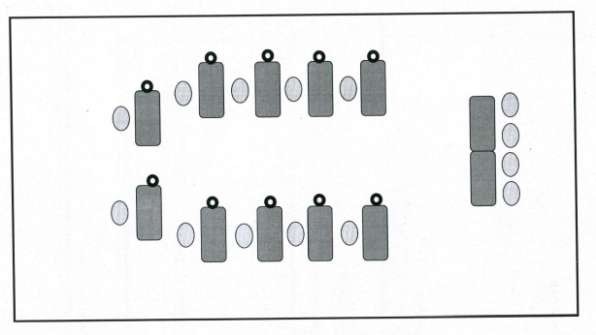      - стол      - стул- настольная лампаТребования охраны труда и техники безопасности.Общие требования по охране трудаК участию в конкурсе работе допускаются лица, прошедшие в установленном порядке медицинский осмотр, обученные безопасным методам и приемам труда, изучившие инструкции по охране труда и прошедшие инструктаж по вопросам охраны труда и пожарной безопасности.Во время проведения конкурса участники не должны нарушать правила поведения, а также должны соблюдать требования инструкции по охране труда.Во время проведения конкурса участники должны соблюдать правила пожарной безопасности, быть информированными о местах расположения первичных средств для тушения пожара.В помещении при проведении конкурса должна находиться укомплектованная медицинская аптечка для оказания первой медицинской помощи, выписаны телефоны ближайшего медицинского учреждения и пожарной службы.Для контроля температурного режима в помещении при проведении конкурса должен висеть комнатный термометр.Рабочие места для участников конкурса организуются в соответствии с требованиями охраны труда и техники безопасности.Проведение профессионального конкурса разрешается при соблюдении всех норм и требований охраны труда для образовательных учреждений Перед началом проведения профессионального конкурса проводиться инструктаж по охране труда и пожарной безопасности.Общие требования по охране трудаВо время проведения конкурса участники не должны нарушать правила поведения, а также должны соблюдать требования инструкции по охране труда.Во время проведения конкурса участники должны соблюдать правила пожарной безопасности, быть информированными о местах расположения первичных средств для тушения пожара.В помещении при проведении конкурса должна находиться укомплектованная медицинская аптечка для оказания первой медицинской помощи, выписаны телефоны ближайшего медицинского учреждения и пожарной службыДля контроля температурного режима в помещении при проведении конкурса должен висеть комнатный термометр.Рабочие места для участников конкурса организуются в соответствии с требованиями охраны труда и техники безопасности.Проведение профессионального конкурса разрешается при соблюдении всех норм и требований охраны труда для образовательных учрежденийПеред началом проведения профессионального конкурса проводиться инструктаж по охране труда и пожарной безопасности, с группой по электробезопасности I.Правила безопасности при выполнении заданияВсе материалы и инструменты нужно хранить в шкатулке или в специальной коробочке.Во время работы инструменты и материалы не брать в рот.Во время перерыва в работе ножницы класть на стол с сомкнутыми лезвиями.Передавать ножницы только с сомкнутыми лезвиями кольцами вперед.Нельзя делать резких движений рукой с проволокой.Не отламывать проволоку, и не отрывать от катушки обрезать только круглогубцами.Бисер из пакетиков высыпать в емкости для насаживания аккуратно, чтобы не просыпать большое количество бисера, на котором можно поскользнуться.Отрезки ненужной проволоки по окончанию работы выбросить в мусорное ведро.По окончанию работы участник должен убрать ножницы, круглогубцы и материалы в отведенное место. Привести в порядок рабочее место.ШкольникиСтудентыСпециалистыПриказ Минобрнауки РФ от 19.12.2014 №1598«Об утверждении ФГОС начального общего образования обучающихся с ОВЗ».Образовательный стандарт не существует.Образовательный стандарт не существует.Приказ Минобрнауки РФ от 19.12.2014 №1599«Об утверждении ФГОС образования обучающихся умственной отсталостью (интеллектуальными нарушениями)»Образовательный стандарт не существует.Образовательный стандарт не существует.ШкольникиСтудентыСпециалистыУчастники для выполненияУчастникУчастникзадания	должны	владетьпрофессионального конкурсапрофессиональногонеобходимыми знаниями:должен знать и понимать:конкурса должен знать и-	правилами	по	техники-Назначение,	применение,понимать:безопасности;уход	и	техническоеНазначение,	применение,- основами композиции иобслуживание	всегоуход	и	техническоецветоведения;оборудования,	а	такжеобслуживание	всего- классификацию и свойстваправила	безопасностиоборудования,	а	такжебисера;работы с ним.правила	безопасности- правила ухода и храненияСуществующие	правилаработы	с	ним.изделий из бисера.безопасности и санитарно-Существующие	правила-основные техники плетениягигиенические нормы.безопасности и санитарно-бисером.Технологические	этапыгигиенические нормы.Участники для выполненияизготовления изделия. Участникзадания	должны	владеть Участник профессиональногонеобходимыми умениями: профессионального конкурса конкурса должен уметь:-подготавливать	рабочее должен уметь:Подготавливать	рабочееместо	и	следить	за	тем,Подготавливать	рабочееместо и следить за тем,чтобы	оно	было	чистым,место	и	следить	за	тем,чтобы оно было чистым,безопасным и комфортным;чтобы оно было чистым,безопасным и комфортным.- гармонично сочетать бисербезопасным и комфортным.Планировать,по цвету и форме;Планировать,подготавливать	и-	составлять	рабочиеподготавливать и выполнятьвыполнять	каждуюрисунки	длякаждую процедуру в рамкахпроцедуру	в	рамкахкомпозиционногозаданного времени.заданного времени.исполнения бисероплетения;Подбирать,	использовать,Подбирать,	использовать,-	правильно	использоватьочищать	и	хранить	всеочищать	и	хранить	всеинструменты	иоборудование и материалы воборудование и материалыприспособления;безопасности, чистоте и вв безопасности, чистоте и в-правильно	выполнятьсоответствии	ссоответствии	сосновные	приемыинструкциямиинструкциямибисероплетения;производителя.производителя.-	свободно	пользоватьсяЗаботиться	о	здоровье,	аЗаботиться о здоровье, аописаниями и схемами изтакже	работать	втакже	работать	влитературных источников посоответствии с Правиламисоответствии с Правиламибисероплетению;безопасности.безопасности.- изготавливать украшения,плоские и объемные фигуркиживотных, цветы, деревья избисера.Участники для выполнениязадания	должны	владетьнеобходимыми навыками:-	на	основе	изученныхприемов,	выполнятьотдельные	элементы	исборку изделий;-рассчитывать	плотностьбисероплетения;-соблюдение	безопасныхметодов труда.Наименование иописание модуляденьвремярезультатшкольникиМодуль 1.Американский	способ плетения браслета.Один день200минутЖгут	сплетен американским способомшкольникиМодуль 2.Крепление застёжки.Один день40минутБраслет с застёжкойстудентыМодуль 1.Изготовление	усиков, туловища, лапокОдин день120минутТуловище сплетено в технике	объемного параллельного плетения. Готовы усики, часть хвоста.студентыМодуль 2.Изготовление клешней, боковин	хвоста присоединение деталейОдин день120минутВыполнены 2 клешни,8	лапок,	2	боковые детали хвоста.Все детали собраны в единую игрушкуМодульКритерииМаксимальный баллБаллыШкольникиШкольникиШкольникиШкольникиМодуль 1.Организация рабочего места10Модуль 1.Правильное использование материалов и инструментов10Модуль 1.Владение описанием и схемой10Модуль 1.Выполнение поэтапного нанизывания бисера американским способомбисероплетения10Модуль 1.Качество работы10Модуль 1.Соблюдение правил техникибезопасности10Модуль 2Качество крепления застёжки10Модуль 2Эстетическое восприятиеизделия (субъективная оценка)10Модуль 2Размер жгута по длине10Модуль 2Сочетание цветовой гаммы10Итого:Итого:100СтудентыСтудентыСтудентыСтудентыМодуль 1.Организация рабочего места, Соблюдение правил техники безопасности10Модуль 1.Правильная длинаусиков и лапок10Модуль 1.Правильность выполнениятуловища10Модуль 1.Качество выполнения техникиобъемного параллельного плетения10Модуль 2.Владение описанием и схемой10Модуль 2.Правильность выполненияклешней10Модуль 2.Качество выполнения всейработы10Модуль 2.Хорошая скрутка проволоки10Модуль 2.Завершенность работы10Модуль 2.Эстетическое восприятиеизделия (субъективная оценка)10Итого:Итого:100ПЕРЕЧЕНЬ ОБОРУДОВАНИЯ НА 1-ГО УЧАСТНИКА (конкурсная площадка)ПЕРЕЧЕНЬ ОБОРУДОВАНИЯ НА 1-ГО УЧАСТНИКА (конкурсная площадка)ПЕРЕЧЕНЬ ОБОРУДОВАНИЯ НА 1-ГО УЧАСТНИКА (конкурсная площадка)ПЕРЕЧЕНЬ ОБОРУДОВАНИЯ НА 1-ГО УЧАСТНИКА (конкурсная площадка)ПЕРЕЧЕНЬ ОБОРУДОВАНИЯ НА 1-ГО УЧАСТНИКА (конкурсная площадка)Оборудование, инструменты, ПООборудование, инструменты, ПООборудование, инструменты, ПООборудование, инструменты, ПООборудование, инструменты, ПО№НаименованиеСсылка на сайт с тех. характеристиками либо с тех. характеристики оборудования,инструментовЕд. измеренияКол-во3.1. Школьники3.1. Школьники3.1. Школьники3.1. Школьники3.1. Школьники1Рабочий столhttps://hoff.ru/catalog/detskaya/detskie_stoly/stol_pismennyy_kivi_id1666/?articul=80033244 1000х600х750 ммШт.12Стулhttps://region.qp- partu.ru/catalog/kresla_i_stulya_osanka/2081/?offe r=2083стандартныйШт.13Лампа, при необходимостиШкольная серия. Стиль: Детский Интерьер.Место применения: На стол. Тип плафона: Овал. 220В, свет белыйШт.1ПЕРЕЧЕНЬ РАСХОДНЫХ МАТЕРИАЛОВ НА 1 УЧАСТНИКАПЕРЕЧЕНЬ РАСХОДНЫХ МАТЕРИАЛОВ НА 1 УЧАСТНИКАПЕРЕЧЕНЬ РАСХОДНЫХ МАТЕРИАЛОВ НА 1 УЧАСТНИКАПЕРЕЧЕНЬ РАСХОДНЫХ МАТЕРИАЛОВ НА 1 УЧАСТНИКАПЕРЕЧЕНЬ РАСХОДНЫХ МАТЕРИАЛОВ НА 1 УЧАСТНИКА№НаименованиеСсылка на сайт с тех. характеристиками либо с тех. характеристики оборудования,инструментовЕд. измеренияКол-во1Мононить или леска (проволока дляслабовидящих)https://jarbeads.ru/articles/biseropletenie-i-vybor- materialov.htmlпроволока диаметр 0,3 ммметр252Бисер чешский: белый – перламутровый;второй цвет - зеленыйhttps://ru.wikipedia.org/wiki/Бисер№ 10 – белый перламутровый, второй цвет – зеленыйГрамм1003Бусиныhttps://www.liveinternet.ru/users/4607702/post371 850387диаметр 2,5 - 3мм,цвет на усмотрение организаторашт.24Застежкаhttps://www.liveinternet.ru/users/4792440/post263 860003застёжки в виде кольца с одной стороны и вертикальной перекладины с другой (метал.)шт.1РАСХОДНЫЕ МАТЕРИАЛЫ, ОБОРУДОВАНИЕ И ИНСТРУМЕНТЫ, КОТОРЫЕ УЧАСТНИКИ ДОЛЖНЫ ИМЕТЬ ПРИ СЕБЕРАСХОДНЫЕ МАТЕРИАЛЫ, ОБОРУДОВАНИЕ И ИНСТРУМЕНТЫ, КОТОРЫЕ УЧАСТНИКИ ДОЛЖНЫ ИМЕТЬ ПРИ СЕБЕРАСХОДНЫЕ МАТЕРИАЛЫ, ОБОРУДОВАНИЕ И ИНСТРУМЕНТЫ, КОТОРЫЕ УЧАСТНИКИ ДОЛЖНЫ ИМЕТЬ ПРИ СЕБЕРАСХОДНЫЕ МАТЕРИАЛЫ, ОБОРУДОВАНИЕ И ИНСТРУМЕНТЫ, КОТОРЫЕ УЧАСТНИКИ ДОЛЖНЫ ИМЕТЬ ПРИ СЕБЕРАСХОДНЫЕ МАТЕРИАЛЫ, ОБОРУДОВАНИЕ И ИНСТРУМЕНТЫ, КОТОРЫЕ УЧАСТНИКИ ДОЛЖНЫ ИМЕТЬ ПРИ СЕБЕ№НаименованиеСсылка на сайт с тех. характеристиками либо с тех. характеристики оборудования,инструментовЕд. измеренияКол-во1Бисерная иглаhttp://businka-klass.in.ua/2016/10/22/иголки-для-бисероплетения/шт.12Ножницыhttps://www.liveinternet.ru/users/veld777/post1912 97671канцелярскиешт.13Швейные булавкиhttp://www.sewing-master.ru/bulavki.html размер №17шт.1-2ДОПОЛНИТЕЛЬНОЕ ОБОРУДОВАНИЕ, ИНСТРУМЕТЫ, КОТОРЫЕ МОЖЕТ ПРИВЕСТИ С СОБОЙ УЧАСТНИКДОПОЛНИТЕЛЬНОЕ ОБОРУДОВАНИЕ, ИНСТРУМЕТЫ, КОТОРЫЕ МОЖЕТ ПРИВЕСТИ С СОБОЙ УЧАСТНИКДОПОЛНИТЕЛЬНОЕ ОБОРУДОВАНИЕ, ИНСТРУМЕТЫ, КОТОРЫЕ МОЖЕТ ПРИВЕСТИ С СОБОЙ УЧАСТНИКДОПОЛНИТЕЛЬНОЕ ОБОРУДОВАНИЕ, ИНСТРУМЕТЫ, КОТОРЫЕ МОЖЕТ ПРИВЕСТИ С СОБОЙ УЧАСТНИКДОПОЛНИТЕЛЬНОЕ ОБОРУДОВАНИЕ, ИНСТРУМЕТЫ, КОТОРЫЕ МОЖЕТ ПРИВЕСТИ С СОБОЙ УЧАСТНИК№НаименованиеСсылка на сайт с тех. характеристиками либо стех. характеристики оборудования, инструментовЕд. измеренияКол-во1Игольницаhttps://www.livemaster.ru/topic/1398165-a-kakie- oni-igolnitsyна усмотрение организаторашт.12Емкости под бисерна усмотрение организаторашт.13Салфетка изплотной тканихлопчатобумажная, белая, 30X30шт.14Влажные салфеткина усмотрение организатораупаковка1НА 1-ГО ЭКСПЕРТА (КОНКУРСНАЯ ПЛОЩАДКА)НА 1-ГО ЭКСПЕРТА (КОНКУРСНАЯ ПЛОЩАДКА)НА 1-ГО ЭКСПЕРТА (КОНКУРСНАЯ ПЛОЩАДКА)НА 1-ГО ЭКСПЕРТА (КОНКУРСНАЯ ПЛОЩАДКА)НА 1-ГО ЭКСПЕРТА (КОНКУРСНАЯ ПЛОЩАДКА)Перечень оборудования и мебельПеречень оборудования и мебельПеречень оборудования и мебельПеречень оборудования и мебельПеречень оборудования и мебель№НаименованиеСсылка на сайт с тех. характеристиками либо с тех. характеристики оборудования,инструментовЕд. измеренияКол-во1Столhttps://hoff.ru/catalog/domashniy_ofis/komputerny e_stoly/pismennyy_stol_rino_id2782556/?articul= 80308977на усмотрение организаторашт.12Стулhttps://region.qppartu.ru/catalog/kresla_i_stulya_os anka/2081/?offer=2083на усмотрение организаторашт.1ОБЩАЯ ИНФРАСТРУКТУРА КОНКУРСНОЙ ПЛОЩАДКИОБЩАЯ ИНФРАСТРУКТУРА КОНКУРСНОЙ ПЛОЩАДКИОБЩАЯ ИНФРАСТРУКТУРА КОНКУРСНОЙ ПЛОЩАДКИОБЩАЯ ИНФРАСТРУКТУРА КОНКУРСНОЙ ПЛОЩАДКИОБЩАЯ ИНФРАСТРУКТУРА КОНКУРСНОЙ ПЛОЩАДКИПеречень оборудования, инструментов, средств индивидуальной защиты и т.п.Перечень оборудования, инструментов, средств индивидуальной защиты и т.п.Перечень оборудования, инструментов, средств индивидуальной защиты и т.п.Перечень оборудования, инструментов, средств индивидуальной защиты и т.п.Перечень оборудования, инструментов, средств индивидуальной защиты и т.п.№НаименованиеСсылка на сайт с тех. характеристиками либо стех. характеристики оборудования, инструментовЕд. измеренияКол-во1Мононить или леска (проволока дляслабовидящих)https://jarbeads.ru/articles/biseropletenie-i-vybor- materialov.htmlпроволока диаметр 0,3 ммметр252Бисер чешский: белый – перламутровый;второй цвет - зеленыйhttps://ru.wikipedia.org/wiki/Бисер№ 10 – белый перламутровый, второй цвет – зеленыйГрамм1004Бусиныhttps://www.liveinternet.ru/users/4607702/post371 850387диаметр 2,5 - 3,0 ммшт.2-35Застежкаhttps://www.liveinternet.ru/users/4792440/post263 860003 застёжки в виде кольца с одной стороныи вертикальной перекладины с другой, метал.шт.16Ножницыhttp://businka-klass.in.ua/2016/10/22/ канцелярские, на усмотрение организаторашт.17Швейные булавкиметал., №17упаковка18Игольницана усмотрение организаторашт.19Емкости под бисерна усмотрение организаторашт.110Салфетка изплотной тканихлопчатобумажная, белая, 30*30смшт.111Влажные салфеткина усмотрение организатораупаковка1ПЕРЕЧЕНЬ ОБОРУДОВАНИЯ ДЛЯ ЭКСПЕРТОВПЕРЕЧЕНЬ ОБОРУДОВАНИЯ ДЛЯ ЭКСПЕРТОВПЕРЕЧЕНЬ ОБОРУДОВАНИЯ ДЛЯ ЭКСПЕРТОВПЕРЕЧЕНЬ ОБОРУДОВАНИЯ ДЛЯ ЭКСПЕРТОВПЕРЕЧЕНЬ ОБОРУДОВАНИЯ ДЛЯ ЭКСПЕРТОВПеречень оборудования, мебель, канцелярия и т.п.Перечень оборудования, мебель, канцелярия и т.п.Перечень оборудования, мебель, канцелярия и т.п.Перечень оборудования, мебель, канцелярия и т.п.Перечень оборудования, мебель, канцелярия и т.п.№НаименованиеСсылка на сайт с тех. характеристиками либо с тех. характеристики оборудования,инструментовЕд. измеренияКол-во1Столhttps://hoff.ru/catalog/domashniy_ofis/komputerny e_stoly/pismennyy_stol_rino_id2782556/?articul= 80308977на усмотрение организаторашт.12Стулhttps://region.qppartu.ru/catalog/kresla_i_stulya_os anka/2081/?offer=2083на усмотрение организаторашт.1КОМНАТА УЧАСТНИКОВКОМНАТА УЧАСТНИКОВКОМНАТА УЧАСТНИКОВКОМНАТА УЧАСТНИКОВКОМНАТА УЧАСТНИКОВПеречень оборудования, мебель, канцелярия и т.п.Перечень оборудования, мебель, канцелярия и т.п.Перечень оборудования, мебель, канцелярия и т.п.Перечень оборудования, мебель, канцелярия и т.п.Перечень оборудования, мебель, канцелярия и т.п.№НаименованиеСсылка на сайт с тех. характеристиками либо с тех. характеристики оборудования,инструментовЕд. измеренияКол-во1Столhttps://hoff.ru/catalog/domashniy_ofis/komputerny e_stoly/pismennyy_stol_rino_id2782556/?articul= 80308977на усмотрение организаторашт.102Стулhttps://region.qppartu.ru/catalog/kresla_i_stulya_os anka/2081/?offer=2083на усмотрение организаторашт.10ДОПОЛНИТЕЛЬНЫЕ ТРЕБОВАНИЯ/КОММЕНТАРИИДОПОЛНИТЕЛЬНЫЕ ТРЕБОВАНИЯ/КОММЕНТАРИИДОПОЛНИТЕЛЬНЫЕ ТРЕБОВАНИЯ/КОММЕНТАРИИДОПОЛНИТЕЛЬНЫЕ ТРЕБОВАНИЯ/КОММЕНТАРИИДОПОЛНИТЕЛЬНЫЕ ТРЕБОВАНИЯ/КОММЕНТАРИИКоличество точек питания и их характеристикиКоличество точек питания и их характеристикиКоличество точек питания и их характеристикиКоличество точек питания и их характеристикиКоличество точек питания и их характеристики№НаименованиеТех. характеристики-----3.2.Студенты3.2.Студенты3.2.Студенты3.2.Студенты3.2.СтудентыПЕРЕЧЕНЬ ОБОРУДОВАНИЯ НА 1-ГО УЧАСТНИКА (конкурсная площадка)ПЕРЕЧЕНЬ ОБОРУДОВАНИЯ НА 1-ГО УЧАСТНИКА (конкурсная площадка)ПЕРЕЧЕНЬ ОБОРУДОВАНИЯ НА 1-ГО УЧАСТНИКА (конкурсная площадка)ПЕРЕЧЕНЬ ОБОРУДОВАНИЯ НА 1-ГО УЧАСТНИКА (конкурсная площадка)ПЕРЕЧЕНЬ ОБОРУДОВАНИЯ НА 1-ГО УЧАСТНИКА (конкурсная площадка)Оборудование, инструменты, ПООборудование, инструменты, ПООборудование, инструменты, ПООборудование, инструменты, ПООборудование, инструменты, ПО№НаименованиеСсылка на сайт с тех. характеристиками либо стех. характеристики оборудования, инструментовЕд. измеренияКол-во1Столhttps://hoff.ru/catalog/detskaya/detskie_stoly/stol_pismennyy_kivi_id1666/?articul=80033244 1000х600х750 ммшт.12Стулhttps://стулья.сайт/все/стулья-на- металлокаркасе/стул-с-мягкой- спинкой/?utm_source=YandexMarket&utm_camp aign=yandexmarket&utm_medium=cpc&utm_ter m=4220стандартныйшт.13Настольная лампаhttps://www.etm.ru/cat/nn/2295181/ 220-240/50, источник света - белыйшт.1ПЕРЕЧЕНЬ РАСХОДНЫХ МАТЕРИАЛОВ НА 1 УЧАСТНИКАПЕРЕЧЕНЬ РАСХОДНЫХ МАТЕРИАЛОВ НА 1 УЧАСТНИКАПЕРЕЧЕНЬ РАСХОДНЫХ МАТЕРИАЛОВ НА 1 УЧАСТНИКАПЕРЕЧЕНЬ РАСХОДНЫХ МАТЕРИАЛОВ НА 1 УЧАСТНИКАПЕРЕЧЕНЬ РАСХОДНЫХ МАТЕРИАЛОВ НА 1 УЧАСТНИКА№НаименованиеСсылка на сайт с тех. характеристиками либо стех. характеристики оборудования, инструментовЕд. измеренияКол-во1Чешский бисерhttps://mirbusin.ru/catalog/cat-144- cheshskij?utm_source=yandex&utm_medium=cpc &utm_term=Купить%20бисер%20чешский&utm_campaign=Y_biser_cheshskiy_kupitграмм80№10 красно-оранжевого цвета2Чешский бисерhttps://mirbusin.ru/catalog/cat-144- cheshskij?utm_source=yandex&utm_medium=cpc &utm_term=Купить%20бисер%20чешский&utm_campaign=Y_biser_cheshskiy_kupit№10 черного цветаграмм104Проволокаhttps://handmademart.net/materialyi/provoloka?ut m_medium=cpc&utm_source=yandex&utm_camp aign=Poisk Materialyi|35447431&utm_term=Ме дная%20проволока%20для%20бисерамедная 0,3ммметр505Емкость длябисерана усмотрение организаторашт.16НожницыКанцелярские,на усмотрение организаторашт.19Влажные салфетки(на всех участников)https://www.mothercare.ru/ru/влажные-салфеткина усмотрение организатора10Аптечка на всех участниковhttps://apteka.ru/orenburg/catalog/aptechka-pervoi- pomoshi-avtotandemnovaya_127864/Предназначена для оказания первой медицинской	помощи	работникам укомплектована в соответствии с приказом Министерства Здравоохранения и Социального Развития Российской Федерации "Об утверждении требований к комплектации изделиями Медицинского назначения аптечек для оказания первой Помощи работникам"№169н от 05.03.2011г.шт.1РАСХОДНЫЕ МАТЕРИАЛЫ, ОБОРУДОВАНИЕ И ИНСТРУМЕНТЫ, КОТОРЫЕ УЧАСТНИКИ ДОЛЖНЫ ИМЕТЬ ПРИ СЕБЕРАСХОДНЫЕ МАТЕРИАЛЫ, ОБОРУДОВАНИЕ И ИНСТРУМЕНТЫ, КОТОРЫЕ УЧАСТНИКИ ДОЛЖНЫ ИМЕТЬ ПРИ СЕБЕРАСХОДНЫЕ МАТЕРИАЛЫ, ОБОРУДОВАНИЕ И ИНСТРУМЕНТЫ, КОТОРЫЕ УЧАСТНИКИ ДОЛЖНЫ ИМЕТЬ ПРИ СЕБЕРАСХОДНЫЕ МАТЕРИАЛЫ, ОБОРУДОВАНИЕ И ИНСТРУМЕНТЫ, КОТОРЫЕ УЧАСТНИКИ ДОЛЖНЫ ИМЕТЬ ПРИ СЕБЕРАСХОДНЫЕ МАТЕРИАЛЫ, ОБОРУДОВАНИЕ И ИНСТРУМЕНТЫ, КОТОРЫЕ УЧАСТНИКИ ДОЛЖНЫ ИМЕТЬ ПРИ СЕБЕ1Салфетка изплотной тканихлопчатобумажная, белая, 30X30шт.1РАСХОДНЫЕ МАТЕРИАЛЫ И ОБОРУДОВАНИЕ, ЗАПРЕЩЕННЫЕ НА ПЛОЩАДКЕРАСХОДНЫЕ МАТЕРИАЛЫ И ОБОРУДОВАНИЕ, ЗАПРЕЩЕННЫЕ НА ПЛОЩАДКЕРАСХОДНЫЕ МАТЕРИАЛЫ И ОБОРУДОВАНИЕ, ЗАПРЕЩЕННЫЕ НА ПЛОЩАДКЕРАСХОДНЫЕ МАТЕРИАЛЫ И ОБОРУДОВАНИЕ, ЗАПРЕЩЕННЫЕ НА ПЛОЩАДКЕРАСХОДНЫЕ МАТЕРИАЛЫ И ОБОРУДОВАНИЕ, ЗАПРЕЩЕННЫЕ НА ПЛОЩАДКЕ1Электронные устройства (телефоны, планшеты, диктофоны,наушники)-ДОПОЛНИТЕЛЬНОЕ ОБОРУДОВАНИЕ, ИНСТРУМЕНТЫ КОТОРОЕ МОЖЕТ ПРИВЕСТИ С СОБОЙ УЧАСТНИКДОПОЛНИТЕЛЬНОЕ ОБОРУДОВАНИЕ, ИНСТРУМЕНТЫ КОТОРОЕ МОЖЕТ ПРИВЕСТИ С СОБОЙ УЧАСТНИКДОПОЛНИТЕЛЬНОЕ ОБОРУДОВАНИЕ, ИНСТРУМЕНТЫ КОТОРОЕ МОЖЕТ ПРИВЕСТИ С СОБОЙ УЧАСТНИКДОПОЛНИТЕЛЬНОЕ ОБОРУДОВАНИЕ, ИНСТРУМЕНТЫ КОТОРОЕ МОЖЕТ ПРИВЕСТИ С СОБОЙ УЧАСТНИКДОПОЛНИТЕЛЬНОЕ ОБОРУДОВАНИЕ, ИНСТРУМЕНТЫ КОТОРОЕ МОЖЕТ ПРИВЕСТИ С СОБОЙ УЧАСТНИК№НаименованиеСсылка на сайт с тех. характеристиками либо с тех. характеристики оборудования,инструментовЕд. измеренияКол-во1НожницыКанцелярские,на усмотрение организаторашт.1НА 1-ГО ЭКСПЕРТА (КОНКУРСНАЯ ПЛОЩАДКА)НА 1-ГО ЭКСПЕРТА (КОНКУРСНАЯ ПЛОЩАДКА)НА 1-ГО ЭКСПЕРТА (КОНКУРСНАЯ ПЛОЩАДКА)НА 1-ГО ЭКСПЕРТА (КОНКУРСНАЯ ПЛОЩАДКА)НА 1-ГО ЭКСПЕРТА (КОНКУРСНАЯ ПЛОЩАДКА)Перечень оборудования и мебельПеречень оборудования и мебельПеречень оборудования и мебельПеречень оборудования и мебельПеречень оборудования и мебель№НаименованиеСсылка на сайт с тех. характеристиками либо сЕд. измеренияКол-вотех. характеристики оборудования,инструментов1Столhttps://hoff.ru/catalog/domashniy_ofis/komputerny e_stoly/pismennyy_stol_rino_id2782556/?articul= 80308977на усмотрение организаторашт.12Стулhttps://region.qppartu.ru/catalog/kresla_i_stulya_os anka/2081/?offer=2083на усмотрение организаторашт.1РАСХОДНЫЕ МАТЕРИАЛЫ НА 1 ЭкспертаРАСХОДНЫЕ МАТЕРИАЛЫ НА 1 ЭкспертаРАСХОДНЫЕ МАТЕРИАЛЫ НА 1 ЭкспертаРАСХОДНЫЕ МАТЕРИАЛЫ НА 1 ЭкспертаРАСХОДНЫЕ МАТЕРИАЛЫ НА 1 Эксперта1БумагаОфисная бумага А4на усмотрение организаторашт.12АвторучкаШариковая, синяяшт.1ОБЩАЯ ИНФРАСТРУКТУРА КОНКУРСНОЙ ПЛОЩАДКИОБЩАЯ ИНФРАСТРУКТУРА КОНКУРСНОЙ ПЛОЩАДКИОБЩАЯ ИНФРАСТРУКТУРА КОНКУРСНОЙ ПЛОЩАДКИОБЩАЯ ИНФРАСТРУКТУРА КОНКУРСНОЙ ПЛОЩАДКИОБЩАЯ ИНФРАСТРУКТУРА КОНКУРСНОЙ ПЛОЩАДКИ№НаименованиеСсылка на сайт с тех. характеристиками либо с тех. характеристики оборудования,инструментовЕд. измеренияКол-во1Столhttps://hoff.ru/catalog/detskaya/detskie_stoly/stol_pismennyy_kivi_id1666/?articul=80033244 1000х600х750 ммшт.102Стулhttps://стулья.сайт/все/стулья-на- металлокаркасе/стул-с-мягкой- спинкой/?utm_source=YandexMarket&utm_camp aign=yandexmarket&utm_medium=cpc&utm_ter m=4220стул на металлокаркасе, с мягким сиденьем и спинкойшт.103Настольная лампаhttps://www.etm.ru/cat/nn/2295181/ 220-240/50, источник света - белыйшт.105НожницыКанцелярские, на усмотрение организаторашт.106Линейкаhttp://www.komus-opt.ru/catalog/rulers/514968/Металлическая, 40 смшт.10ПЕРЕЧЕНЬ ОБОРУДОВАНИЯ ДЛЯ ЭКСПЕРТАПЕРЕЧЕНЬ ОБОРУДОВАНИЯ ДЛЯ ЭКСПЕРТАПЕРЕЧЕНЬ ОБОРУДОВАНИЯ ДЛЯ ЭКСПЕРТАПЕРЕЧЕНЬ ОБОРУДОВАНИЯ ДЛЯ ЭКСПЕРТАПЕРЕЧЕНЬ ОБОРУДОВАНИЯ ДЛЯ ЭКСПЕРТАПеречень оборудования, мебель, канцелярия и т.п.Перечень оборудования, мебель, канцелярия и т.п.Перечень оборудования, мебель, канцелярия и т.п.Перечень оборудования, мебель, канцелярия и т.п.Перечень оборудования, мебель, канцелярия и т.п.№НаименованиеСсылка на сайт с тех. характеристиками либо с тех. характеристики оборудования,инструментовЕд. измеренияКол-во1Столhttps://hoff.ru/catalog/domashniy_ofis/komputerny e_stoly/pismennyy_stol_rino_id2782556/?articul= 80308977на усмотрение организаторашт.12Стулhttps://region.qppartu.ru/catalog/kresla_i_stulya_os anka/2081/?offer=2083на усмотрение организаторашт.13БумагаОфисная бумага А4на усмотрение организаторашт.14АвторучкаШариковая, синяяшт.1Площадь, м.кв.Ширина прохода междурабочими местами, м.Специализированное	оборудование, количество.Рабочее местоучастника с нарушением слуха3000х19001200Не требуетсяРабочее место участника с нарушением зрения3000х19001200Участникам предоставляется лупа, брайлевская линейка; инструкция на шрифте Брайля по выполнению задания, располагающаяся горизонтально справа на столе. Для участников с нарушением зрения (слабовидящих) конкурсное задание должно быть напечатано в крупношрифтовом формате. Приёмы работы с бисерной иглой возможна замена плетенияпроволокой, бисер для плетения №8Рабочее место с нарушениями интеллекта3000х19001200Не требуетсяРабочее место участника с нарушением ОДА3000х19001200Адаптированный стол под коляску.Специализированный стул или опора для сиденияРабочее место участника с соматическими заболеваниями3000х19001200Размеры стола: 1000х600х750 ммРабочее место участника сментальными нарушениями3000х19001200Размеры стола: 1000х600х750 ммОт участника требуется осторожность при использовании участником острых инструментов, возможна помощь наставника